INFORMACJA O OCENACH NIEDOSTATECZNYCH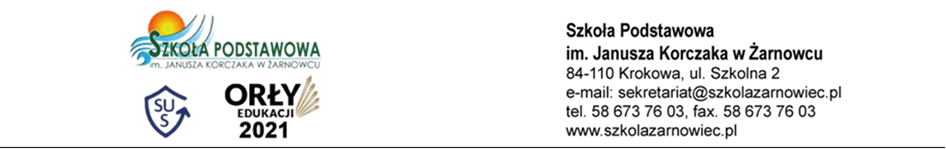 
	Informuję, że Państwa syn/córka …………………………………...………………….jest zagrożony/a oceną niedostateczną na koniec półrocza/roku  szkolnego …………………. z następujących przedmiotów: ………………………………………………………………………………………………………………………………………………………………………………………………………………………………………………Termin poprawy upływa dnia………………………		         	                       ……………….                      podpis wychowawcyINFORMACJA O OCENACH NIEDOSTATECZNYCH
	Informuję, że Państwa syn/córka …………………………………...………………….jest zagrożony/a oceną niedostateczną na koniec półrocza/roku  szkolnego …………………. z następujących przedmiotów: ………………………………………………………………………………………………………………………………………………………………………………………………………………………………………………Termin poprawy upływa dnia………………						                                                                                                ……………….         podpis wychowawcy